Nomination Application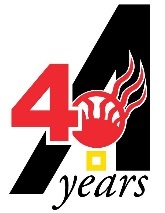 American Indian Science and Engineering Society2017 Professional AwardsAward Category (Select One): (See the attachment or the AISES website www.aises.org for award criteria.)Nominee’s Information (All information below is required): Sponsor’s Information:I affirm that the statements in this application are correct to the best of my knowledge and I understand that all Selection Committee decisions are final.  I am personally acquainted with the nominee and hereby endorse his/her nomination.The nomination package must state tribal/native affiliation and should consist of a cover letter and information supporting the nominee, including, but not limited to: resume/curriculum vitae; detailed description of the qualifications for the award; letters of recommendation (minimum of 2); job description(s); papers by or about the nominee; organization personnel chart; professional affiliations; a recent color photograph; and material highlighting involvement in the American Indian or Alaskan Native community.

Previously submitted nomination packages may be re-submitted for consideration.Mail this signed application form along with a nomination package (3 copies) to:
AISES Professional Awards, 1375 Ken Pratt Blvd., Suite C1, Longmont, CO 80501Faxed applications and nomination packages will not be accepted.  Electronic PDF versions of the material in the nomination package are encouraged as a supplement to the mailed versions.  PDF versions will not replace hard-copy versions but may be used to facilitate the selection process. Nomination applications must be postmarked by June 30, 2017.For information regarding the AISES Professional Awards, please visit the AISES websitehttp://www.aises.org/programs/professionalAISES PROFESSIONAL AWARDSAWARD CRITERIA2017AISES Professional of the Year
The AISES Professional of the Year Award is presented for overall leadership and technical achievement.  This individual is selected from among the top candidates submitted in all categories; therefore, individual nominations are not accepted for this award. Executive Excellence
The nominee must be an experienced upper-level manager or a well-established engineer, scientist, professional, or academician who has significant department and budget responsibilities.The Executive Excellence nominee will be evaluated on the following criteria (100 points total):
Uniqueness of his/her obtained goal (20 points)Level of responsibilities (20 points)Degree of discipline for level of performance (20 points)Ability to overcome obstacles facing minorities in his/her field (20 points)Potential as a role model (10 points)Demonstrated involvement with American Indian or Alaskan Native community (10 points)
Technical Excellence
The nominee must have made a significant contribution to science, engineering or technology by having designed, developed, managed or assisted in the development of a product, service, system or intellectual property.The Technical Excellence nominee will be evaluated on the following criteria (100 points total):Uniqueness of his/her research (20 points)Degree of impact work has on humankind (20 points)Patents or Published works (20 points)Potential as a role model (20 points)Demonstrated involvement with American Indian or Alaskan Native community (20 points)Most Promising Engineer or Scientist
The nominee must be a professional engineer or scientist with less than five years experience after earning his/her last degree. The candidate’s early technical contributions should already indicate a promising career. The Most Promising Engineer or Scientist will be evaluated on the following criteria (100 points total):Uniqueness and or innovation of contributions to organization (20 points)Leadership abilities and/or initiative (20 points)Professional and technical achievement to date (20 points)Potential for advancement (20 points)Demonstrated involvement with American Indian or Alaskan Native community (20 points)Blazing Flame
As embedded in the AISES logo, the Blazing Flame Award is presented to an individual who blazes a path for Native Americans in STEM careers.  This award recognizes individuals with 10+ years of professional experience with significant accomplishments in advancing STEM education and careers. The nominee may or may not have a technical background.The Blazing Flame applicant will be evaluated on the following criteria (100 points total):Potential as a Role Model (25 Points)Impact of effecting change within their organization (25 Points)Advocacy and achievements of promoting Native Americans in STEM (25 Points)Supports and leads Diversity and Inclusion (25 Points) 
Executive ExcellenceTechnical ExcellenceMost Promising Engineer or ScientistBlazing FlameNameTribal/Native AffiliationCompany or OrganizationJob TitlePrincipal Job FunctionDiscipline/Field of Work GraduatedDegreeGraduation DateYears of Professional ExperienceBusinessHomeAddressCity, State/ProvinceCountry &  Postal CodePhoneE-MailNameAddressCityState/Prov.CountryCountryPostal CodePhoneE-MailE-MailSignature:Date: